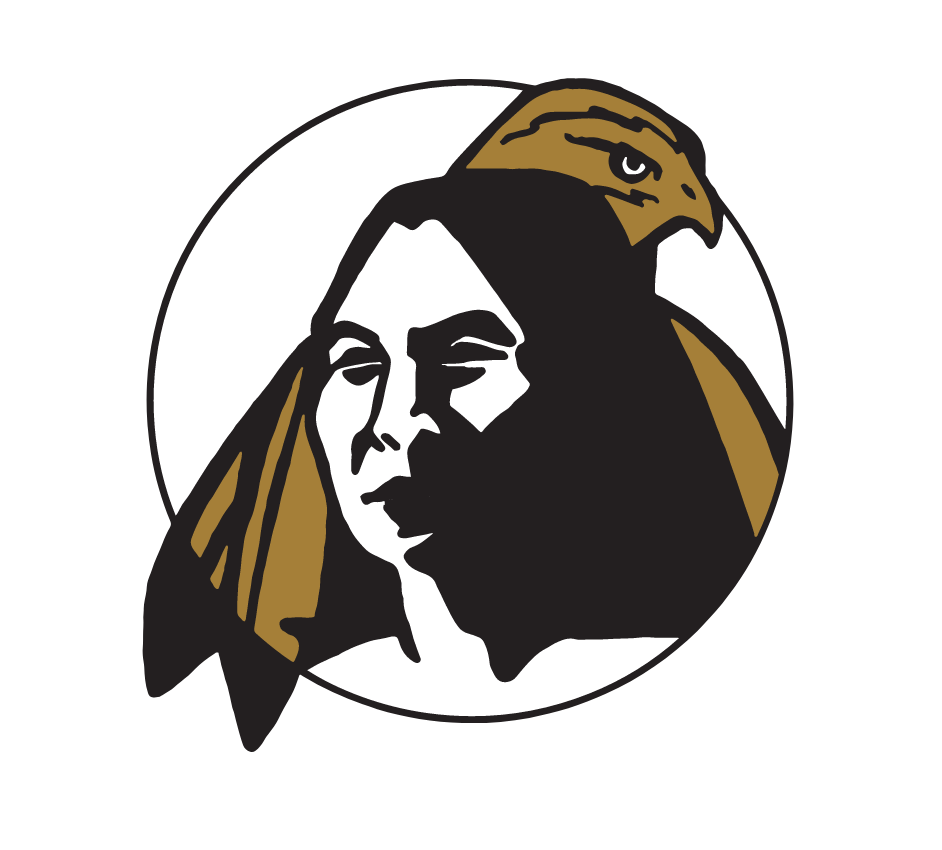 H=Hybrid; O=Online; Sync=Synchronous OnlineStudent Signature: __________________________________________ Date: ______________Advisor Signature: ___________________________________________Date: ______________Notes: Student Name:  ___________________________________Student Email:   ___________________________________ Phone Number: ___________________________________Banner ID: ____________________	Admission date: _______________Anticipated graduation: _________Certificate: ____________________Core CoursesCore CoursesFallSpr SumFallSpr SumFallCNS5000Professional & Ethical IssuesHCNS5025Lifespan & DevelopmentH1CNS5050Counseling Skills & TechniquesHCNS5100Groups in CounselingHCNS5400Theories of CounselingHCNS5500Research & Program EvaluationHCNS5600Assessment in CounselingH2CNS5700Career Counseling & DevelopmentOCNS5800Multicultural & Social JusticeHSpecialty & ElectivesSpecialty & ElectivesSpecialty & ElectivesSpecialty & ElectivesSpecialty & ElectivesSpecialty & ElectivesSpecialty & ElectivesSpecialty & ElectivesSpecialty & ElectivesCNS5450Clinical Mental Health CounselingOCNS5060Crisis InterventionOCNS5080Gender & Sexuality IssuesHCNS5360Diagnosis & Treatment PlanningHCNS5850Theory & Process Family OCNS5900Issues in AddictionsOElect. 1XElect. 2XField PlacementField PlacementField PlacementField PlacementField PlacementField PlacementField PlacementField PlacementField PlacementCNS6100Counseling PracticumHCNS6120CMHC Internship 1HCNS6120CMHC Internship 2HCPCE (Required)NCE (Optional)